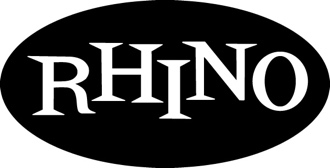 DAMIEN RICECLASSIC ALBUM O RELEASED ON VINYL FOR THE FIRST TIMERHINO TO RELEASE DOUBLE-LP JUNE 1, 2018 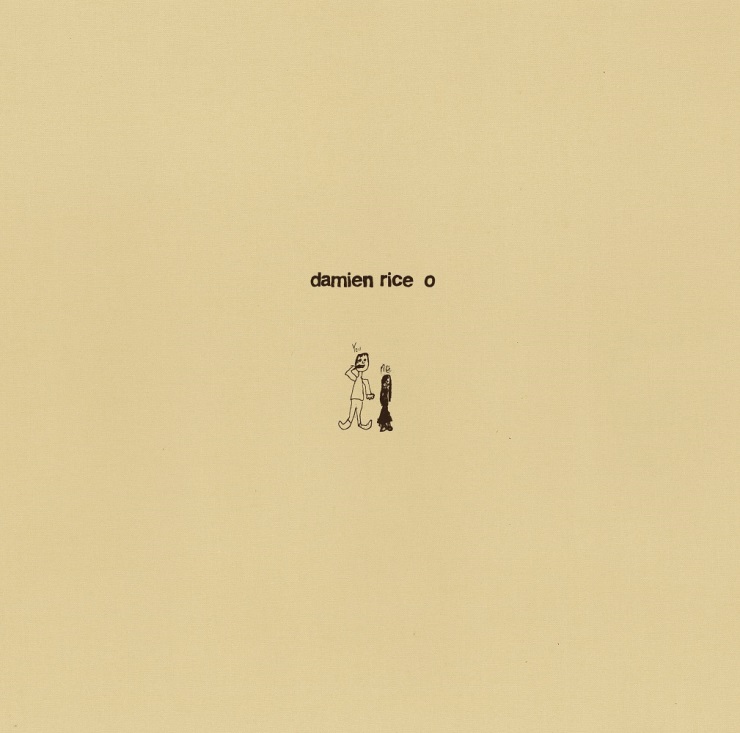 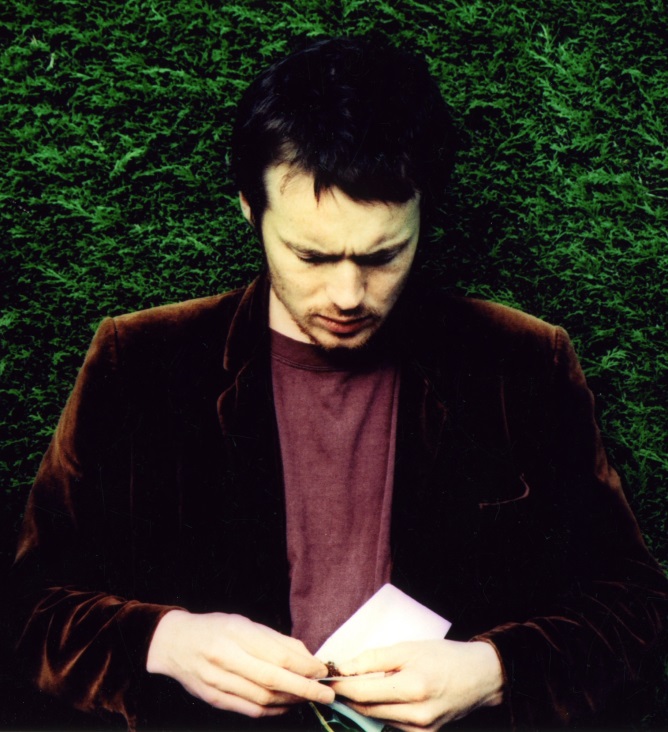 Rhino release an expanded double-vinyl version of Damien Rice’s album O - June 1, 2018.Pre-order the Deluxe (limited edition) vinyl and Standard vinyl from May 4, 2018. This is the first time O will be available on vinyl, and this extended 16-track edition includes four additional recordings: ‘The Professor & La Fille Danse’ and ‘Moody Mooday’ which were both originally b-sides to ‘The Blower’s Daughter’ – ‘Moody Mooday’ also appeared alongside ‘Lonelily’ as a limited edition 7” single release in 2004.‘Woman Like A Man’ was recorded live in session at Galway Bay FM and was the lead track for the song’s single release.‘Prague’ and ‘Silent Night’ (featuring Lisa Hannigan) which were hidden bonus tracks after the album’s closing song ‘Eskimo’ are also included. O, originally released in the summer of 2002, was one of the last albums to build a true word-of-mouth following before widespread streaming, and The Guardian wrote, ‘Rice's personality and deft songwriting hoist him above the mass of bedsit mumblers… at its best, o is gorgeous and understated, never too introverted to include a lovely melody.”Three singles were released from O, ‘The Blower’s Daughter’ in 2001, followed in 2002 by ‘Cannonball’ and ‘Volcano’, with many other tracks from the album being audience favourites and mainstays of Rice’s live set, notably ‘Delicate’, and ‘I Remember’.The Deluxe (limited edition) version comprises 2 x 180g hand-numbered vinyl housed in a bespoke, cloth bound, hard-back book and comes complete with lyrics, a full colour booklet of the original O artwork and 4 additional tracks. Limited to 1000 (one thousand) copies, and only available from damienrice.com Pre-order here: http://www.damienrice.com/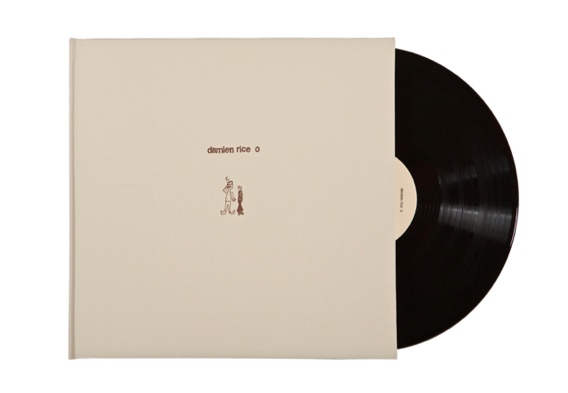 The Standard version comprises 2 x 180g vinyl housed in a gatefold with lyrics and album artwork, and 4 additional tracks. Pre-order here: https://lnk.to/DRO2LP The tracklisting for the extended 2LP edition of O is:Side A1. Delicate2. Volcano3. The Blower's Daughter4. CannonballSide B5. Older Chests 6. Amie 7. Cheers Darlin'8. Cold WaterSide C9. I Remember10. Eskimo11. Prague 12. Silent NightSide D13. The Professor & La Fille Danse14. Lonelily15. Woman Like A Man (live radio session) 16. Moody Mooday_ _ _  Upcoming European Tour Dates:15 July: Anfiteatro “Falcone Borsellino” - Zafferana Etnea (CT), Italy19 July: Belvedere di San Leucio – Caserta, Italy22 July: Teatro Romano di Ostia Antica - Ostia Antica (RM), Italy29 July: CAP ROIG Festival - Calella de Palafrugell, Spain02 August: Auditorium de Palma – Palma, Mallorca, Spain07 August: Teatre Principal de Maó - Maó, Menorca, Spainhttp://www.damienrice.com/https://open.spotify.com/artist/14r9dR01KeBLFfylVSKCZQhttps://www.facebook.com/damienricehttps://www.youtube.com/user/Damienricehttps://twitter.com/damienricehttps://www.instagram.com/damienrice/